Ciklus Izobrazbi - Upravljanje i kontrola korištenja Europskih strukturnih i investicijskih fondova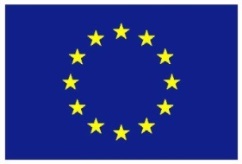 Tematska cjelina 4 – Provedba ugovora o dodjeli bespovratnih sredstavaProvjere izvršenja ugovornih obveza12. - 13. lipnja 2017. / Središnja agencija za financiranje i ugovaranje programa i projekata Europske unije12. - 13. lipnja 2017. / Središnja agencija za financiranje i ugovaranje programa i projekata Europske unije12. - 13. lipnja 2017. / Središnja agencija za financiranje i ugovaranje programa i projekata Europske unijeLista polaznikaLista polaznikaLista polaznikaIme i prezimeNaziv tijela/institucija:1.Alisa TumpaMinistarstvo financija2.Angela PalekaMinistarstvo uprave3.Bernard BarišićMinistarstvo financija, Carinska uprava4.Danijela Ban NovoselMinistarstvo gospodarstva, poduzetništva i obrta5.Domagoj StrpićSredišnja agencija za financiranje i ugovaranje programa i projekata Europske unije6.Dorija RotimSredišnja agencija za financiranje i ugovaranje programa i projekata Europske unije7.Ivana ŠtulinaSredišnja agencija za financiranje i ugovaranje programa i projekata Europske unije 8.Ivica GrgurinovićSredišnja agencija za financiranje i ugovaranje programa i projekata Europske unije9.Jana ŠimićMinistarstvo uprave10.Maja HorvatMinistarstvo financija11.Maja KosanovićMinistarstvo uprave12.Stanislav MesarićFond za zaštitu okoliša i energetsku učinkovitost